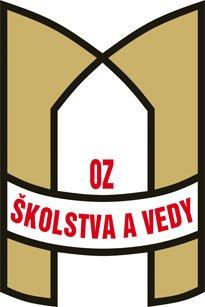 PRIHLÁŠKA  na  E X O Dv Slovenskej republike(pre jednu osobu)Pedagogický pracovník v činnej službe:       *áno - *nie                       *nehodiace sa prečiarkniteIné údaje potrebné pre zaradenie na špecificky zamerané akcie (aprobácia):Korešpondenčná adresa (ak nie je totožná s vyššie uvedeným bydliskom):Člen OZ PŠaV na Slovensku:   *áno - *nie*nehodiace sa prečiarknite........................................................................	             ........................................................................              pečiatka ZO OZ PŠaV a podpis predsedu ZO		         pečiatka a podpis zamestnávateľa				       	     					Súhlas so spracovaním osobných údajov podľa nariadenia Európskeho parlamentu a Rady (EÚ) 2016/679 o ochrane fyzických osôb pri spracovaní osobných údajov a o voľnom pohybe týchto údajov(ďalej len GDPR).Účastník ako dotknutá osoba, týmto udeľuje súhlas prevádzkovateľovi Odborový zväz pracovníkov školstva a vedy na Slovensku, Vajnorská 1, 815 70 Bratislava, IČO: 00177920, so spracúvaním svojich osobných údajov v rozsahu v akom sú uvedené na prihláške na EXOD. Osobné údaje budú uchované do skončenia akcie EXOD. Získané osobné údaje nepodliehajú profilovaniu ani automatizovanému rozhodovaniu.Prevádzkovateľ informuje dotknutú osobu o tom, že jej osobné údaje v rozsahu: meno, priezvisko, adresa trvalého pobytu, adresa pracoviska, pracovné zaradenie budú poskytnuté Ministerstvu školstva, vedy, výskumu a športu SR za účelom poskytnutia dotácie na akciu EXOD. Prevádzkovateľ nezamýšľa prenos osobných údajov do tretej krajiny ani medzinárodnej organizácii. Poskytnutie osobných údajov, ako aj udelenie Vášho súhlasu s ich spracúvaním je dobrovoľné. Súhlas môžete kedykoľvek odvolať zaslaním písomného odvolania súhlasu na adresu prevádzkovateľa. Odvolanie súhlasu je účinné dňom jeho doručenia. Udelením súhlasu nie sú dotknuté Vaše práva dotknutej osoby. Na základe písomnej žiadosti alebo osobne u prevádzkovateľa máte právo žiadať o prístup k svojim osobným údajom a o opravu, vymazanie alebo obmedzenie spracúvania svojich osobných údajov, namietať spracúvanie svojich osobných údajov, na prenosnosť osobných údajov, podať návrh na začatie konania na Úrade na ochranu osobných údajov SR.Dotknutá osoba vyhlasuje, že poskytnuté osobné údaje sú pravdivé, aktuálne a boli poskytnuté slobodne.V……………............................ dňa ……..........................   ……………………………………..dotknutá osobaNázov EVZ: Názov EVZ: Názov EVZ: Termín: Termín: Termín: Meno a priezvisko: Meno a priezvisko: Meno a priezvisko: Číslo OP/pasu:Číslo OP/pasu:Dátum narodenia: Trvalé bydlisko (ulica, č.d., PSČ, mesto): Trvalé bydlisko (ulica, č.d., PSČ, mesto): Trvalé bydlisko (ulica, č.d., PSČ, mesto): Číslo tel./mobil:E-mail: E-mail: Názov a adresa pracoviska: Názov a adresa pracoviska: Názov a adresa pracoviska: Číslo tel./mobil:E-mail: E-mail: Pracovné zaradenie: Pracovné zaradenie: Pracovné zaradenie:  Počas školského roka:  Cez prázdniny: 